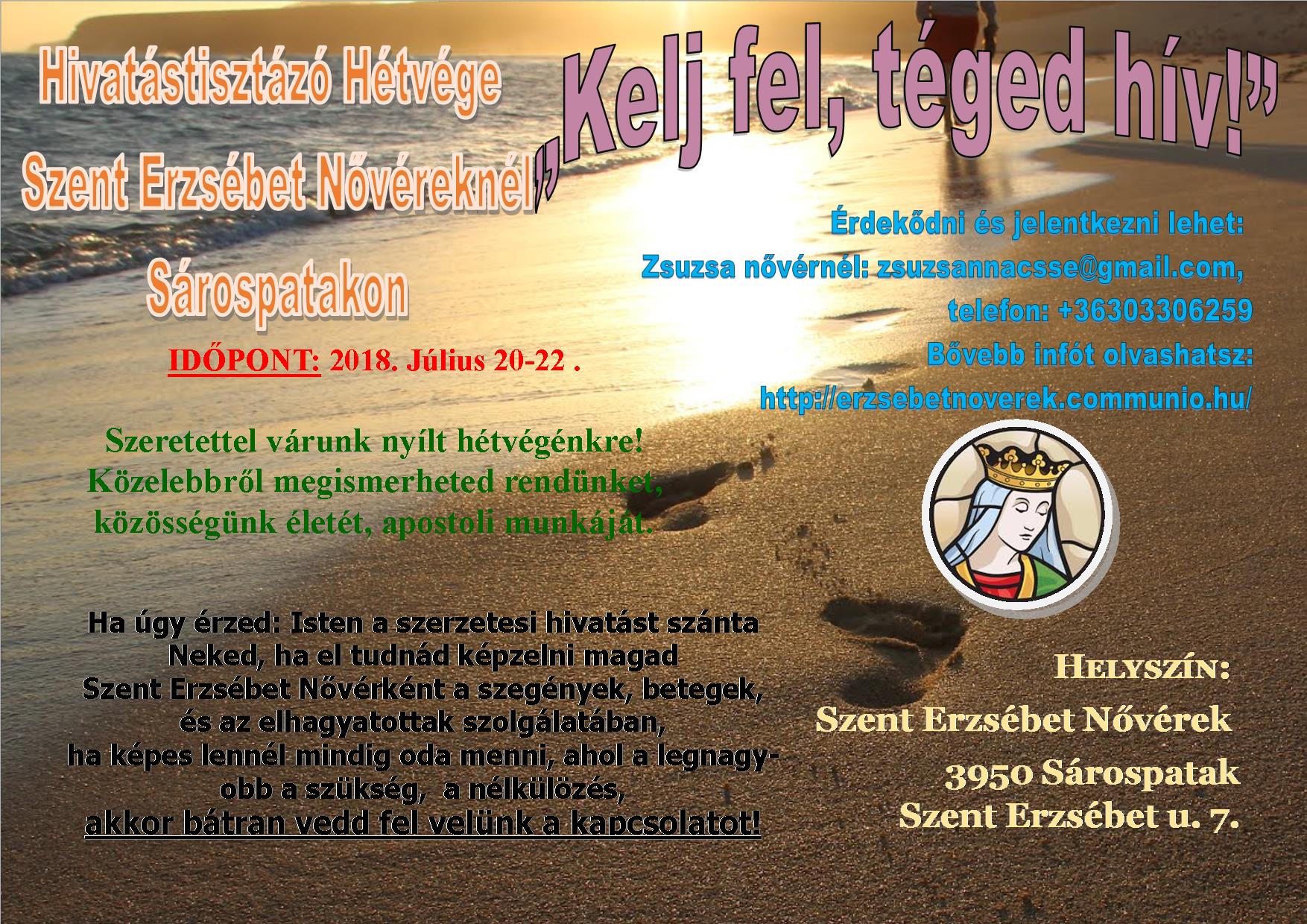 - 3950 Sárospatak, Szent Erzsébet utca 7. Szent Erzsébet Nővérek (CSSE) – Július 20-22-ig Hivatástisztázó hétvége „Kelj fel, téged hív!” tartunk hivatásukat kereső lányoknak. (Kérjük mindazok segítségét, akik ismernek olyan lányokat,nőket,  akik életútjukat keresik, adják át az alábbi információt.)Szeretettel hívjuk és várjuk azokat a 16-35 év közötti hajadon lányokat, akik még nem döntöttek, vagy még nem tudnak dönteni az életállapotukkal kapcsolatosan.Az érdeklődők betekinthetnek a szerzetesi életünkbe (személyes beszélgetés, közös és egyéni imádság, munka, játék, tanítás, kirándulás, közös liturgikus ima (szentmise, zsolozsma).Az érdeklődők az életünkről a http://erzsebetnoverek.communio.hu/ oldalon olvashatnak.                                                                                     A jelentkezők felé teljes mértékben nyitottak és közvetlenek vagyunk.A jelentkezéssel kapcsolatos elérhetőség, ahova a kérdéseket is el lehet küldeni: zsuzsannacsse@gmail.com,telefonos elérhetőség: +36303306259.A plakátot e-mailben csatolva küldöm.PROGRAM:

2018. július 20. (péntek)12:00 Érkezés, szállás elfoglalása12:30 ebéd14:00 Bemutatkozás, bevezetés a témába: „Kelj fel, téged hív!”
14:45 Az Oltáriszentség látogatásaNapközi imaIrgalmassági rózsafüzér15:20 uzsonnaSzabad program16:30 vacsora18:00 SZENTMISE19:00 SZENTSÉGIMÁDÁS- dicsőités20:15 bevezetés a letcio divina21:30 Befejező imaóra22:00 pihenés, kötetlen beszélgetés…
2018. július 21. (szombat)Mijo Barada által vezetett lelkigyakorlatot, mint a területünkért való ima programját.Mijo Barada horvát karizmatikus több féle lelkigyakorlatot tart világszerte; ágostonos harmadrendi misszionárius és családapa, a pápa által jóváhagyott missziós közösségben szolgál.

7:00 reggeli dicséret 
7:30 elmélkedés
8:00 reggeli
8:30 indulás 

2018. július 21. (vasárnap) 

6.30 ébresztő
7:00 reggeli dicséret 
7:30 Reggeli
9:00 SZENTMISE
10:30 lectio divina /meditació/
11:30 összefoglalás, tanuságtételek
12:00 ebéd
13:00 kirándulás: 
15:30 összepákolás